MEMORIA 2016Nombre del Grupo de Trabajo: GRUPO DE INVESTIGACIÓN AEPapSiglasGI AEPapLogo actual: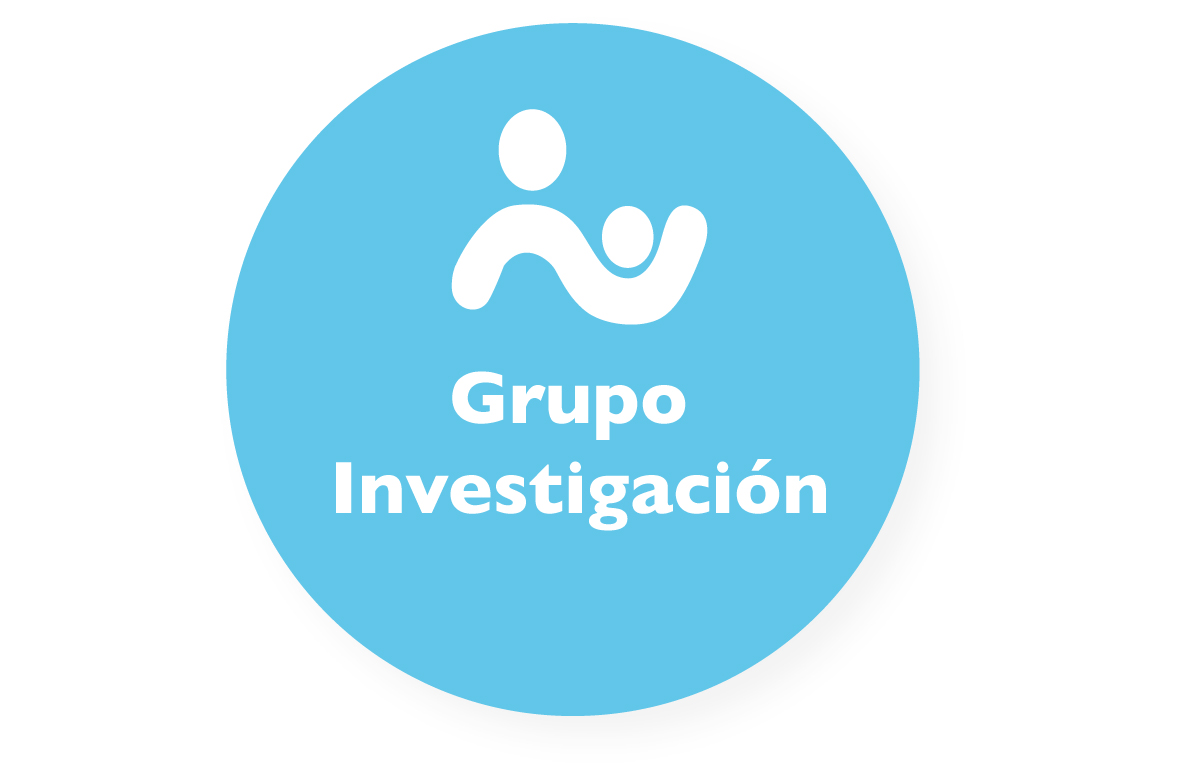 Fundación:			Presentación en la Reunión de Junta Directiva celebrada el 17-05-07 en Vitoria-Gasteiz. Página web 12-01-2010Coordinador: Guadalupe del Castillo Aguas. UGC La Carihuela. Torremolinos. Málaga.Miembros actuales:Guadalupe del Castillo Aguas. UGC La Carihuela. Torremolinos. Málaga. (Coordinadora)Trinidad Alvárez de Laviada. Consultorio Auxiliar Barrio de la Luz. Xirivella. Valencia. Ernestina Azor Martínez. U.G.C Virgen del Mar. Almeria Josep Balaguer Martínez. CAP Cornellá 2. BarcelonaMª Dolores Cantarero Vallejo. Centro de Salud de Illescas (Toledo) María Teresa Cerdán Vera. Centro de Salud Plaza Segovia. Departamento Peset. ValenciaAna Gallego Iborra. Pediatra. CS Trinidad. Málaga.Mario Gutiérrez Olid. CS Delicias. Málaga.Juana Mª Ledesma Albarrán. CS Delicias. Málaga.Ramona Mínguez Verdejo. Pediatra CS de Algemesí. ValenciaPersonas que han formado parte del Grupo y/o coordinadores anteriores:José Antonio Moreno Molina CS El Limonar. MálagaJuan Ignacio del Pino Artacho. CS San Miguel. Torremolinos. Málaga.Pedro Gorrotxategi Gorrotxategi. CS Pasajes San Pedro. San Sebastian.Ginesa Moreno Muñoz. Pediatra. CS Puerto de la Torre. Málaga.Eva Suárez Vicent. CS Burriana II. CastellónPágina Web:	http://www.aepap.org/investigacion/index.htmColaboración: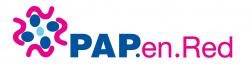 Red de pediatras centinelas (http://www.aepap.org/grupos/papenred)Integrantes:  César García Vera (coordinador principal)Alfredo Cano Garcinuño.Guadalupe del Castillo AguasBegoña Dominguez AurrecoecheaJosé María Mengual GilRubén García Pérez (responsable de la web / diseño y supervisión de formularios online).Personas que han formado parte del Grupo y/o coordinadores anteriores:María Jesús Esparza OlcinaAna Martínez RubioProyectos:Prescripción de antibióticos y realización de pruebas complementarias en función de la frecuentación y de la fidelización con el pediatra. Fase  de publicación.LACTANCIA MATERNA Y DESARROLLO INFANTIL” ESTUDIO LAYDI” Influencia de factores socioeconómicos, culturales e individuales en el inicio y en la duración de la lactancia materna.FormaciónTaller Investigación 14º Curso AEPap 2017.	Publicar en revistas de impacto.	Francisco Javier Rivas.Reunión AEPap Junio 2017. Santiago.	“Cómo Publicar un Artículo Original en Revistas Científicas con Factor de Impacto” Otros datos de interésReunión Grupo de Investigación 20 de mayo 2017:Proyectos realizados 2016“Prescripción de antibióticos y realización de pruebas complementarias en función de la frecuentación y de la fidelización con el pediatra.”Josep Balaguer. Ana Gallego. Guadalupe del Castillo. PAPenRED. Fase de publicaión.Comunicaciones 65 Congreso AEPap:“Fidelización Con El Pediatra De Atención Primaria E Hiperfrecuentación”.“Patrones De Morbilidad e Hiperfrecuentación En Atención Primaria”.Publicación Anales: pendiente.PrProyectos futuros:Morbilidad crónica:Vacunación en niños con patología crónicaEncuesta a Junta directiva sobre investigación: ¿qué se está realizando en AP en otras asociaciones federadas?. Ensayo clínico: tratamiento del estreñimiento.Vacunas en embarazadas.Publicaciones:FAPap. Monográfico Investigación. Becas AEPap-FPS 2016Beca 3000€:"Lactancia materna y desarrollo infantil. Influencia de factores socieconómicos culturales e individuales en el inicio y en la duración de la lactancia materna”. (Investigadores principales: César García Vera y Begoña Domínguez Aurrecoechea)BECA AEPap - FPS 1.000 EUROS"Análisis del uso de nuevas tecnologías aplicadas a la salud de los usuarios de las consultas de Pediatría (familias y adolescentes)".(Investigador principal: Francisco Javier Garrido Torrecillas).BECA Nestlé - AEPap  para la investigación en Nutrición infantil en Pediatría de Atención Primaria (3.000 EUROS)."Estudio de la prevalencia de la intolerancia a la lactosa genéticamente inducida en atención pediátrica primaria en nuestro medio”.(Investigador principal: Josep A. Serrano Marchuet).BECA Nestlé - AEPap para la investigacion en Nutrición Infantil en Pediatria de Atención Primaria (1.000 EUROS)."Efectos de la dieta mediterránea tradicional aplicada a lactantes y preescolares en la prevención de enfermedades recurrentes de la infancia”.(Investigador principal: Fernando M. Calatayud Sáez)